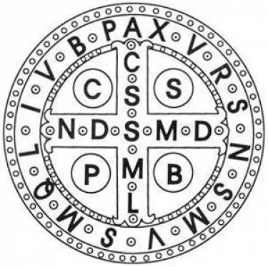 Osnovna glazbena škola        sv. Benedikta   Zadar, Madijevaca 10Zaključci19. sjednice Školskog odbora Osnovne glazbene škole sv. Benedikta, održane 03. listopada 2023. godine u 17 sati u čekaonici školeNa sjednici su nazočni:O. M. A. Č.,M. K. T., M. T. P.,A. B.,G. C.,I.Š.Ž.G. Odsutni: I.C., ravnatelj – opravdano, zbog bolestiPredloženi dnevni red:Usvajanje zapisnika 18. sjednice Školskog odbora, održane 31. ožujka 2023. godine,Verifikacija novoga člana Školskog odbora imenovanog od strane Osnivača,Verifikacija novoga člana Školskog odbora imenovanog iz reda roditelja,Usvajanje Školskog kurikula za šk. god. 2023./2024.,Usvajanje Godišnjeg plana i programa rada za šk. god. 2023./2024.,Usvajanje Pravilnika o metodama i elementima vrednovanja učenika u OGŠ sv. BenediktaUsvajanje Izmjena i dopuna Pravilnika o participaciji za učenike OGŠ sv. Benedikta,Rješavanje roditeljskog zahtjeva za prijevremeni ispis,Odluka o uvjetima posudbe instrumenta bivšem učeniku,Davanje suglasnosti ravnatelju za kupovinu majstorske gitareRaznoDnevni red je usvojen jednoglasno.Ad 1)Zapisnik 18. sjednice Školskog odbora i prijedlog dopune su usvojeni jednoglasno.Ad 2)Predsjednica izvješćuje kako se dosadašnja članica Školskog odbora iz reda Osnivača, Martina Anić pismeno očitovala kako nije više u mogućnosti biti član odbora, te je Osnivač zahvalio na dosadašnjoj suradnji.Jednoglasno je verificiran mandat novoga člana Školskog odbora imenovanog od strane Osnivača, Ž.G. Ad 3) Jednoglasno je verificiran mandat novoga člana Školskog odbora imenovanog iz reda roditelja, I.Š.Ad 4)Školski kurikul za šk. god. 2023./2024. usvojen je jednoglasno.Ad 5)Godišnji plan i program rada za šk. god. 2023./2024. uz ispravak usvojen je jednoglasno.Ad 6)Pravilnik o metodama i elementima vrednovanja učenika u OGŠ sv. Benedikta usvojen je jednoglasno.Ad 7)Prijedlog dopune Pravilnika o participaciji za učenike OGŠ sv. Benedikta da se unese članak u kojem su pojašnjeni uvjeti plaćanja participacije cijele godišnje školarine odjednom je usvojen je jednoglasno.Izmjene i dopune Pravilnika o participaciji za učenike OGŠ sv. Benedikta jednoglasno su usvojene.

Obzirom da je Pravilnik o participaciji za učenike OGŠ sv. Benedikta usko vezan za Odluku o kriterijima i načinima odabira natjecanja, prijavljivanja i sudjelovanja učenika OGŠ sv. Benedikta na natjecanjima iz 2019. Godine, predsjednica predlaže da tu Odluku Školski odbor pošalje na razmatranje i promjenu za iduću školsku godinu, kako bi se proširio izbor natjecanja na koje Škola šalje učenike. Prijedlog je usvojen jednoglasno.Ad 8)Jednoglasno je usvojen prijedlog da se za oba učenika odobri zamolba za prijevremeni ispis i oslobodi plaćanja školarine za tekuću godinu.Ad 9)Nakon kraće rasprave, jednoglasno je zaključeno:

Ogš sv. Benedikta daje na posudbu instrument obou Glazbenoj školi Blagoje Bersa do kraja 2023. godine uz mogućnost produljenja posudbe, a najdulje do kraja nastavne godine 2023.,24. Uvjeti posudbe su da se instrument vrati u stanju u kakvom se nalazi u trenutku posudbe.		Ad 10)Ravnatelju je jednoglasno dana suglasnost za kupovinu majstorske gitare.Ad 11)Nije bilo tema za raspravuPredsjednica Školskog odbora zahvalila se svima na sudjelovanju u 19. sjednici Školskog odbora i konstatira da je sjednica završila u 18,50  sati.KLASA: 007-04/23-02/2URBROJ: 2198-1-47-01-23-3Zadar, 05. listopada 2023. godineZapisničar:A.B.